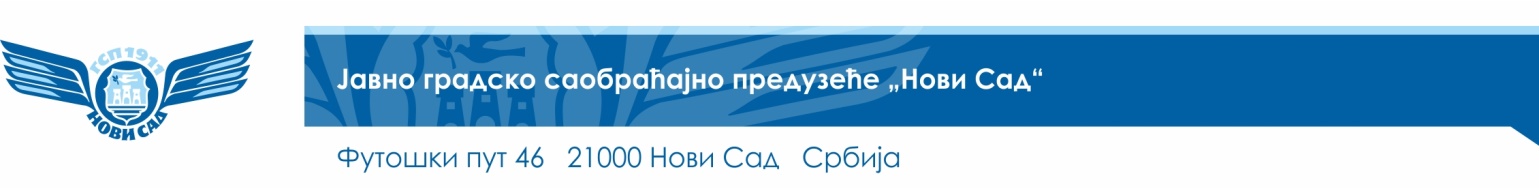 ТЕХНИЧКА СПЕЦИФИКАЦИЈАЈАВНА НАБАВКА број:  51/23Предмет набавке је природни гас: Компримовани природни гас називног притиска у опсегу  p=200-220 bar-a.Количина испорученог гаса утврђује се мерењем на месту испоруке, односно бројчаницима диспанзера и изражава се у килограмима.Процењена годишња потрошња гаса је 3.800.000 kg.Обавезе Понуђача према Наручиоцу:Понуђач је дужан да свакодневно доставља Наручиоцу извештај о источеном гасу до 10.00 часова ујутру за период истакања у претходних 24 сата. Предметни извештај мора да садржи укупну количину истакања у претходних 24 сата, као и количину источеног гаса у свако возило понаособ, а која се везује са гаражним бројем возила у предметном периоду.